Import údajov a ich uchovávaniePočítač -  zariadenie na zber, triedenie a spracovanie dát (informácií)Informácie sa do počítača dostanú pomocou vstupných zariadení. V PC sú usporiadané do priečinkov.Z telefónu, fotoaparátu a iných zariadení ich importujeme pomocou aplikácií a dátového kábla. Každý výrobca poskytuje tieto aplikácie zdarma. Prípadne môžeme niektoré súbory poslať pomocou bluetooth.Dôležité dáta zálohujeme aspoň na dve ďalšie médiá (externý disk, USB, DVD, cloud... )Zálohovanie na vzdialený server má aj svoje výhody (dáta sú prístupné všade kde je prístup na net) aj nevýhody (bezpečnosť dát je viac ohrozená). V tomto prípade môžeme súbory pohodlne stiahnuť do počítača zo serveru.Na zálohovanie je možné použiť aj tzv. komprimačné programy (RAR, 7zip...), ktoré súbory najprv skomprimujú (slang. -zbalia, spakujú, stlačia...) a potom uložia vo forme komprimovaného priečinka.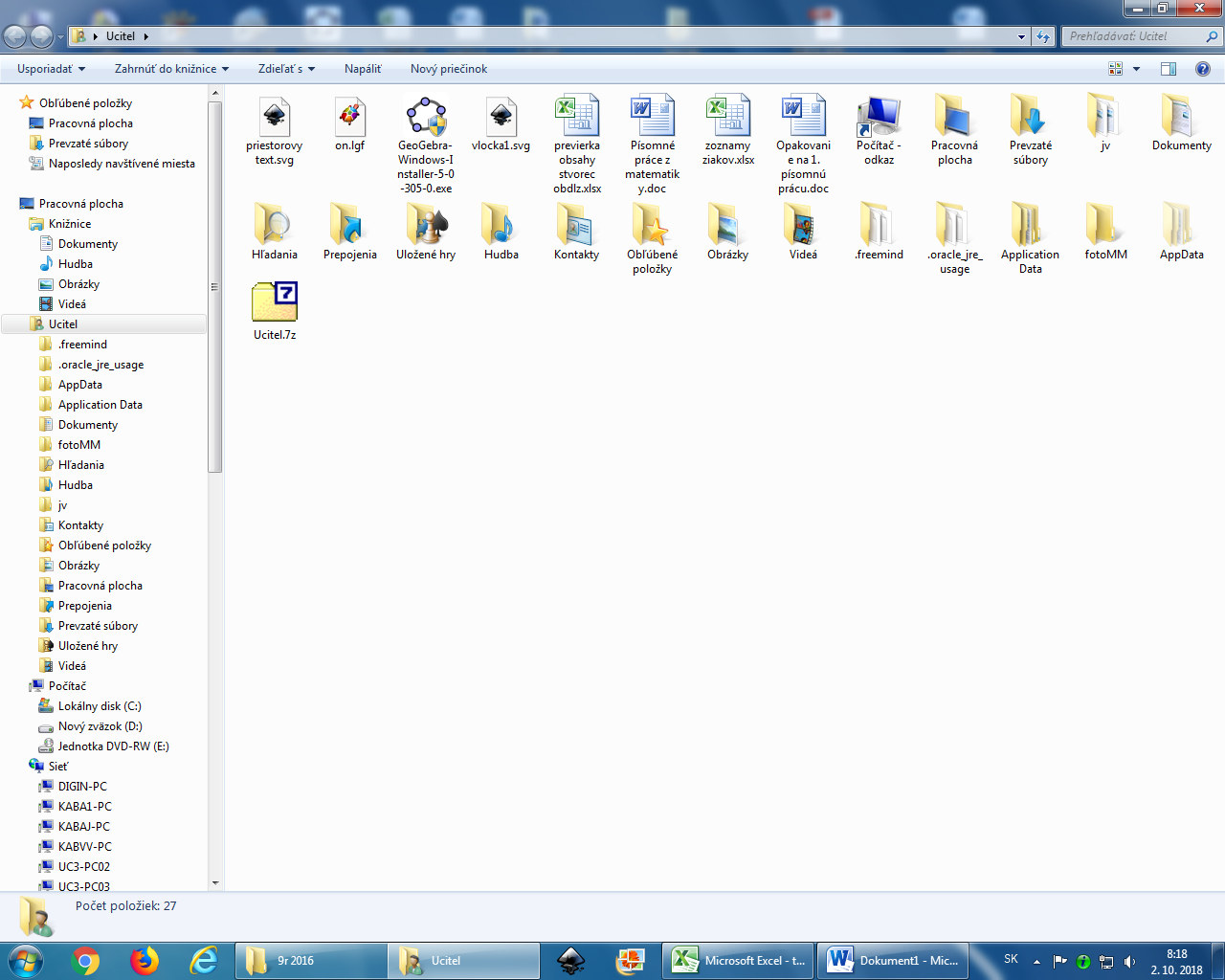 Pri tímovej práci je možné použiť aj úložisko na zdieľanie súborov napr.: google docs, a iné.V niektorých organizáciách je podľa zákona potrebné údaje archivovať, v tom prípade musia byť informácie dobre zabezpečené proti zneužitiu.